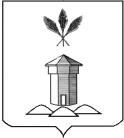 АДМИНИСТРАЦИЯ БАБУШКИНСКОГО МУНИЦИПАЛЬНОГО ОКРУГА ВОЛОГОДСКОЙ ОБЛАСТИПОСТАНОВЛЕНИЕ03.04.2024 года	         № 244с.им. БабушкинаО внесении изменений в состав межведомственной комиссии по ресоциализации и социальной адаптации лиц, освобождённых из мест лишения свободы, утвержденной постановлением администрации Бабушкинского муниципального округа Вологодской области от 24.01.2023 № 74	В связи с кадровыми изменениями, руководствуясь Уставом Бабушкинского муниципального округа, 	ПОСТАНОВЛЯЮ:1. Внести в состав межведомственной комиссии по ресоциализации и социальной адаптации лиц, освобождённых из мест лишения свободы, утвержденной постановлением администрации Бабушкинского муниципального округа от 24.01.2023 № 74 изменения,  изложив в новой редакции в соответствии с приложением 2 к настоящему постановлению.2. Настоящее постановление подлежит размещению на официальном сайте Бабушкинского муниципального округа в информационно-телекоммуникационной сети «Интернет» и вступает в силу со дня подписания.3. Контроль за исполнением настоящего постановления оставляю за собой.Первый заместитель Главы округа                                             А.В. ШишебаровУтвержден постановлением администрации Бабушкинского муниципального округа от 24.01.2023 года № 74 (приложение № 2)(в редакции постановления от 03.04.2024 года № 244)Состав межведомственной комиссии по ресоциализации и социальной адаптации лиц, освобождённых из мест лишения свободыШишебаров Александр Васильевич- первый заместитель Главы округа, председатель комиссии;Едемская Людмила Васильевна- начальник Управления правовой и организационно-контрольной работы администрации округа, заместитель председателя комиссии;Грибушина Елена Васильевна- консультант по юридическим вопросам Управления правовой и организационно-контрольной работы администрации округа, секретарь комиссииЧлены комиссии:Романов Николай Николаевич- старший инспектор  Тотемского МФ ФКУ УИИ УФСИН России по Вологодской области подразделения по оперативному обслуживанию  Бабушкинского муниципального района;Вторушина Ольга ВениаминовнаЮдин  Владимир Васильевич - инспектор группы по осуществлению административного надзора Отд. МВД России «Бабушкинское»;- начальник Отд. МВД России «Бабушкинское»;Полунин Алексей СергеевичБахарева Татьяна АнатольевнаКомарова Татьяна Анатольевна - начальник ОУУП и ПДН Отд. МВД России «Бабушкинское»;- начальник Отделения занятости населения по Бабушкинскому муниципальному округу КУ ВО «ЦЗН Вологодской области» (по согласованию);- главный врач БУЗ ВО «Бабушкинская ЦРБ» (по согласованию);Шеменюк Р.А.- директор БУ СО ВО «КЦСОН Бабушкинского района» (по согласованию);- Начальники Территориальных секторов администрации Бабушкинского муниципального округа, на территорию которого прибыли лица, освобождённые из мест лишения свободы (по согласованию)»